2017 Illinois Bluestem Readers’ Choice Award Nominees Master List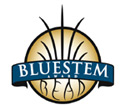 TITLE	AUTHOR / ILLUSTRATOR		PUBLISHER			         YEARAbsolutely Almost	Lisa Graff	Philomel Books	2014Becoming Babe Ruth	Matt Tavares	Candlewick Press	2015Brilliant Fall of 	Kate Messner	Walker	2009Gianna Z., TheEddie Red Undercover:	Marcia Wells / Marcus Calo 	Houghton Mifflin Harcourt	 2014Mystery on Museum MileEl Deafo		Cece Bell	Amulet Books	2014Fourteenth Goldfish, The	Jennifer L. Holm	Random House	2014Genius Files, The: 	Dan Gutman	Harper	2011Mission UnstoppableGone Fishing: 	Tamera Will Wissinger /	 Houghton Mifflin	2013A Novel in Verse	Matthew CordellJourney that Saved	Louise Borden	Houghton Mifflin	2005Curious George, TheJustin Case:  School,	Rachel Vail / Matthew Cordell	Feiwel and Friends	2010Drool, and other Daily DisastersLulu’s Mysterious Mission	Judith Viorst / Kevin Cornell	Atheneum Books for Young Readers	2014Misadventures of the	Dana Alison Levy	A Yearling Book	2015Family Fletcher, TheMrs. Frisby and the Rats	Robert C. O’Brien / 	Atheneum	1971of NIMH		Zena BernsteinNeighborhood Sharks:	Katherine Roy	David Macaulay Studio/	2014Hunting with the Great Whites	Roaring Brook Pressof California’s Farallon IslandsRain Reign	Ann M. Martin	Feiwel and Friends	2014Shooting at the Stars: 	John Hendrix	Abrams Books for Young Readers	2014the Christmas Truce of 1914Sit In:  How Four Friends	Andrea Davis Pinkney /	Little, Brown	2010Stood Up by Sitting Down	J. Brian PinkneySpirit Animals:  Wild Born	Brandon Mull	Scholastic, Inc.	 2013Tuck Everlasting	Natalie Babbitt	Farrar, Straus, Giroux	1975War that Saved my Life, The	Kimberly Bradley Brubaker	Dial Books for Young Readers	2015